                                  LOKALIZACJA Nazwa zadania: Zadanie nr 1 – Modernizacja drogi powiatowej – ulicy Wrocławskiej i Świdnickiej  (dawnej drogi nr 35) w miejscowości Tyniec Mały na odcinku dł. ok. 1,76 km – 
od ul. Dolnej (od strony Wrocławia) do ul. Szkolnej ( kierunek Małuszów), gmina KobierzyceUsytuowanie przedsięwzięciaPrzedmiotowa inwestycja usytuowana jest w województwie dolnośląskim, powiat wrocławski, gmina Kobierzyce. Obejmuje odcinek drogi powiatowej (dawnej drogi nr 35) w obrębie terenu zabudowanego miejscowości Tyniec Mały  ( ul. Wrocławska i Świdnicka) tj. od ul. Dolnej 
do ul. Szkolnej tj. działki : 125/22 dr, 125/14 dr,339/5dr, 125/19dr,125/26 dr, 371/2 dr, 379/2 dr.Inwestycja obejmuje  jeden odcinek i zaplanowano jeden etap realizacji. 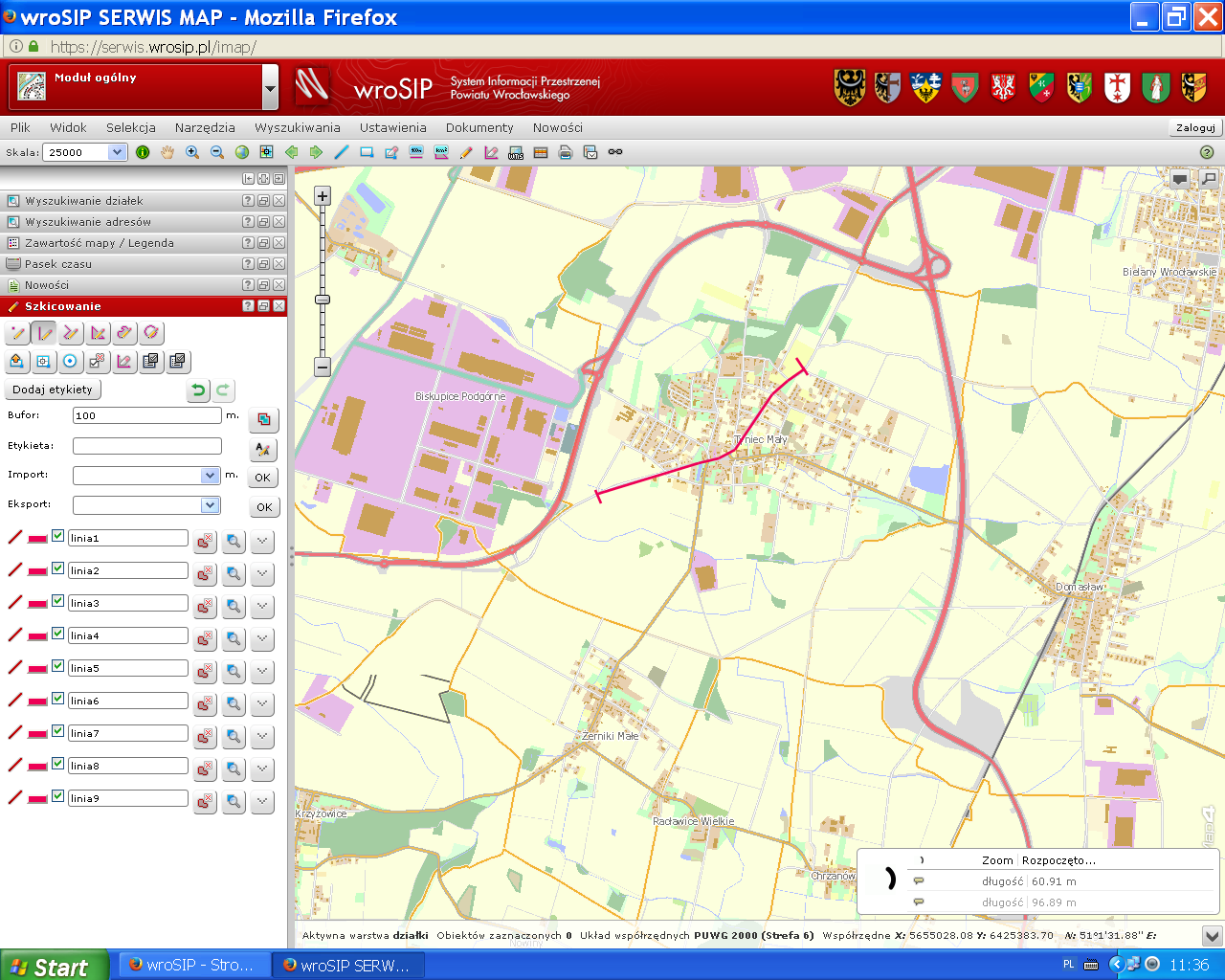 Łączna długość wynosi ok.  	          